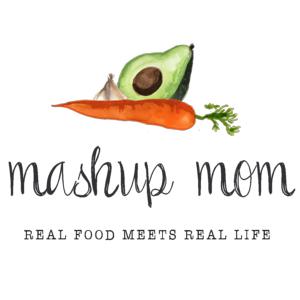 Your ALDI Shopping List (through 4/20)Dairy & refrigeratedDozen Goldhen eggs, $1.17 (Tues, Thurs)
16 oz Countryside Creamery heavy whipping cream, $1.95 (Mon)
Countryside Creamery butter quarters, $1.99 (Mon, Tues, Fri)
Bake House Creations 16 oz jumbo flaky biscuits, $.89 (Fri)
Bake House Creations crescent rolls, $.89 (Sun)
Happy Farms deli sliced Swiss cheese, $1.99 (Weds)
Priano shredded Parmesan, $1.99 (Sun, Mon, Tues)
4 oz Happy Farms Preferred garlic & herb goat cheese, $1.79 (Tues)GrocerySpecially Selected sourdough square, $2.89 (Mon, Weds)
23 oz SimplyNature organic vegetable broth, $1.49 (Weds)
16 oz SimplyNature organic linguine, $1.19 (Mon)
Can Happy Harvest green beans, $.49 (Weds)
Can Happy Harvest corn, $.49 (Weds)
28 oz can Happy Harvest crushed tomatoes, $1.19 (Weds)
Can Dakota’s Pride Great Northern beans, $.69 (Weds)Meat5 lb whole chicken, $4.75 (Thurs, Fri)
9 lb Appleton Farms spiral-sliced ham, $7.65 (Sun, Mon, Weds)
12 oz Never Any! Chicken apple sausage, $2.99 (Tues)ProducePineapple, $1.29 (Sun)
3 lbs mandarins, $2.39 (Mon, Fri)
8 oz bag spinach, $1.19 (Weds)
3 heads romaine, $1.99 (Thurs, Fri)
2 lbs carrots, $1.09 (Tues, Weds)
Cucumber, $.59 (Thurs, Fri)
2 lbs asparagus, $3.78 (Sun, Mon)
3 heads garlic, $.99 (Sun, Weds, Fri)
5 lbs red potatoes, $2.99 (Sun, Weds, Thurs)
3 lbs yellow onions, $1.69 (Mon, Tues, Weds, Thurs)
Celery, $1.49 (Weds)
3 pack multi-colored bell peppers, $3.29 (Tues, Thurs, Fri)
4 Roma tomatoes, $.65 (Thurs, Fri)Total: $59.90Note: The days(s) on the shopping list show which meal(s) an item will be used in. If you’re skipping a night, you can easily delete items you don’t need to purchase.ALDI Meal Plan week of 4/21/19 – Find the recipes at MashupMom.comALDI Meal Plan week of 4/21/19 – Find the recipes at MashupMom.comSundayEaster ham, pineapple, crescents, roasted potatoes, roasted asparagusMondayHam & asparagus linguine, mandarins, sourdoughTuesdaySausage, peppers, & onions frittata with garlic herb goat cheese, roasted brown butter carrotsWednesdaySlow cooker very vegetable soup, leftover ham + Swiss sandwiches, celery + carrot sticksThursdayPaprika roasted chicken & potatoes, saladFridayChicken & biscuits pot pie, mandarins, saladSaturdayLeftovers – pizza night – eat out – or date night